31 марта 2020 г.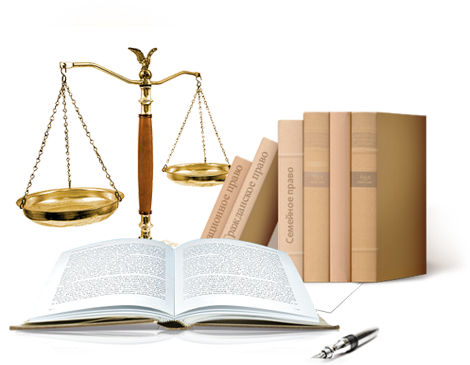 Программа регионального этапа Всероссийской олимпиады профессионального мастерства обучающихся по УГС 40.00.00 ЮриспруденцияВремя Содержание этапа Место проведения Ответственный 08.30-08.50Регистрация участников. ЖеребьевкаХолл 1 этажаРусакова А.А.09.00-09.15Открытие олимпиады ауд. 25Голубева М.А.09.15-09.25Информация о программе олимпиады. Инструктаж по выполнению заданий 1 уровня (Тестирование. Инвариантная часть). ауд. 33, ауд. 39Степаненко А.Е.Беляева Н.Ю.09.25-11.15Выполнение конкурсных заданий 1 уровня (Тестирование. Перевод профессионального текста)ауд. 33, ауд. 39Губанов С.А.Беляева Н.Ю.Русакова А.А.11.15-11.45ОбедСтоловаяРусакова А.А.Махова В.И.11.45-12.45Выполнение конкурсных заданий 1 уровня (Задания по организации работы коллектива)ауд. 33, ауд. 39Губанов С.А.Беляева Н.Ю.Русакова А.А.12.45-12.55Инструктаж по выполнению заданий 2 уровня.ауд. 33, ауд. 39Степаненко А.Е.Беляева Н.Ю.12.55-15.55Выполнение конкурсных заданий 2 уровняауд. 33, ауд. 39Губанов С.А.Беляева Н.Ю.Русакова А.А.15.55-16.25Кофе-паузаауд. 25Русакова А.А.Махова В.И.16.25-17.25Работа жюриауд. 33, ауд. 39Губанов С.А.Беляева Н.Ю.Русакова А.А.17.25-17.45Закрытие олимпиады. Подведение итогов. Награждение участников.ауд. 25Голубева М.А.